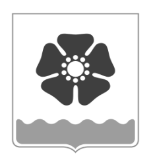 Городской Совет депутатовмуниципального образования «Северодвинск» (Совет депутатов Северодвинска)седьмого созываРЕШЕНИЕО внесении изменений в Порядок выплаты депутату Совета депутатов Северодвинска компенсации расходов, связанных с депутатской деятельностьюВ соответствии со статьей 42 Устава Северодвинска Совет депутатов СеверодвинскаРЕШИЛ:1. Внести в Порядок выплаты депутату Совета депутатов Северодвинска компенсации расходов, связанных с депутатской деятельностью, являющийся приложением к Положению об условиях и гарантиях осуществления полномочий выборных лиц местного самоуправления муниципального образования «Северодвинск», утвержденному решением Совета депутатов Северодвинска от 26.11.2009 № 159 (в редакции от 14.12.2021),  следующие изменения:1)  Пункт 4 дополнить дефисом вторым следующего содержания:«- расходы, связанные с оплатой услуг помощника депутата;».2) Таблицу Приложения № 1 дополнить пунктом 9 следующего содержания:«».1.2. Таблицу  Приложения № 3 дополнить пунктом 9 следующего содержания:«».2. Настоящее решение вступает в силу после его официального опубликования.3. Опубликовать (обнародовать) настоящее решение в бюллетене нормативно-правовых актов муниципального образования «Северодвинск» «Вполне официально», разместить в сетевом издании «Вполне официально» (вполне-официально.рф) и на официальных интернет-сайтах Совета депутатов Северодвинска и Администрации Северодвинска.от13.12.2022№  33 9Расходы, связанные с оплатой услуг помощника депутата1) копия  гражданско-правового договора возмездного оказания услуг2) акт приемки оказанных и оплаченных услуг с распиской помощника депутата  о получении денежных средств3) банковский чек-ордер о перечислении страховых взносов 9Расходы, связанные с оплатой услуг помощника депутатаПредседательСовета депутатов Северодвинска_______________________М.А. СтарожиловВременно исполняющий обязанностиГлавы Северодвинска ________________________О.В. Бачериков